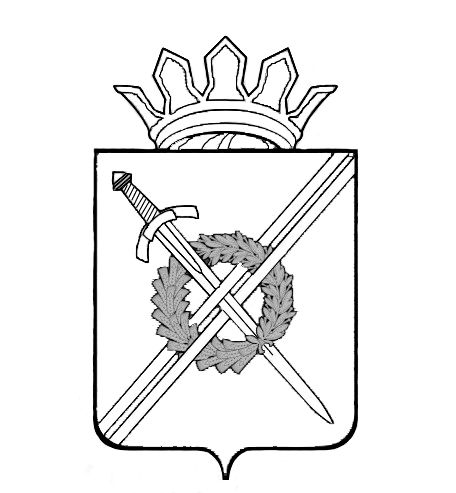 Управление образованияадминистрации Тяжинского муниципального района Кемеровской областиПРИКАЗот 21.05.2019  г.                           № 307                              пгт. Тяжинский«Об организации предоставления сертификатовдополнительного образования детейна территории Тяжинского муниципального района»         В соответствии с Положением о персонифицированном дополнительном образовании детей на территории Тяжинского муниципального района, утвержденном Постановлением Главы Тяжинского муниципального района №49-п от 30.04.2019 года (далее - Положение), в целях формирования реестра сертификатов дополнительного образованияПРИКАЗЫВАЮ:Организовать прием от родителей (законных представителей) детей, поживающих на территории Тяжинского муниципального района, заявлений о предоставлении сертификатов дополнительного образования и регистрацию в реестре сертификатов дополнительного образования (далее – Заявления) с 10.06.2019 года. Ответственность за ведение реестра сертификатов дополнительного образования возложить на муниципальное автономное образовательное учреждение дополнительного образования "Детско-юношеская спортивная школа" (директор – Жернаков Е.Н.) (далее – Организатор ведения реестра). Определить организации, осуществляющие в соответствии с пунктом 2.8 Положения, прием и регистрацию Заявлений (Приложение 1). Установить, что реестр сертификатов дополнительного образования ведется в электронной форме с использованием информационной системы АИС «Электронная школа 2.0» (http://ruobr.ru) (далее – Информационная система).Ответственность исполнения приказа возложить на Кирюшкину М.Н., директора МБУ «Информационно-методический центр». Контроль исполнения приказа оставляю за собой. Начальник Управления образования                           С.В. ПогуляеваПриложение 1к приказу Управления образования № 307 от 21.05.2019 годаПеречень организаций, осуществляющих прием и регистрацию заявлений на получение сертификатов дополнительного образования№ п/пПолное наименование организацииЮридический адрес организацииФактические адреса, по которым осуществляется прием и регистрация ЗаявленийФактические адреса, по которым осуществляется активация сертификата на основании Заявления (указывается при наличии прав активации сертификата) 1Муниципальное бюджетное учреждение дополнительного образования "Тяжинский центр дополнительного образования"652240, Российская Федерация, Кемеровская область, Тяжинский район, пгт Тяжинский, улица Ленина, дом 11652240, Российская Федерация, Кемеровская область, Тяжинский район, пгт Тяжинский, улица Ленина, дом 11652240, Российская Федерация, Кемеровская область, Тяжинский район, пгт Тяжинский, улица Ленина, дом 112Муниципальное автономное образовательное учреждение дополнительного образования "Детско-юношеская спортивная школа"652240, Российская Федерация,  Кемеровская область, Тяжинский район,  пгт.  Тяжинский,  ул. Профилакторий652240, Российская Федерация,  Кемеровская область, Тяжинский район,  пгт.  Тяжинский, ул.Садовая, 9652240, Российская Федерация,  Кемеровская область, Тяжинский район,  пгт.  Тяжинский, ул.Садовая, 93Муниципальное бюджетное  учреждение дополнительного образования "Итатский детско-юношеский центр"652245, Российская Федерация, Кемеровская область, Тяжинский район, пгт. Итатский, улица Школьная, дом 21, помещение 1652245, Российская Федерация, Кемеровская область, Тяжинский район, пгт. Итатский, улица Школьная, дом 21, помещение 1652245, Российская Федерация, Кемеровская область, Тяжинский район, пгт. Итатский, улица Школьная, дом 21, помещение 14Муниципальное бюджетное учреждение дополнительного образования «Детская школа искусств №31»652240, Российская Федерация,  Кемеровская область, Тяжинский район,  пгт.  Тяжинский,ул. Советская, д.1652240, Российская Федерация,  Кемеровская область, Тяжинский район,  пгт.  Тяжинский,ул. Советская, д.1652240, Российская Федерация,  Кемеровская область, Тяжинский район,  пгт.  Тяжинский,ул. Советская, д.15Муниципальное бюджетное образовательное учреждение дополнительного образования детей "Детская художественная школа № 13"652240, Российская Федерация,  Кемеровская область, Тяжинский район,  пгт.  Тяжинский,ул. Тельмана, д.9652240, Российская Федерация,  Кемеровская область, Тяжинский район,  пгт.  Тяжинский,ул. Тельмана, д.9652240, Российская Федерация,  Кемеровская область, Тяжинский район,  пгт.  Тяжинский,ул. Тельмана, д.9